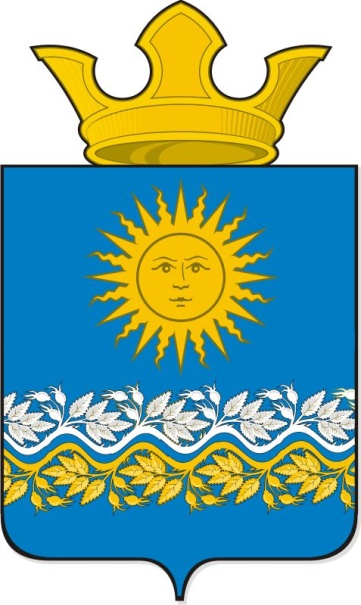 Администрация  Сладковского сельского поселенияСлободо-Туринского муниципального района Свердловской областиПОСТАНОВЛЕНИЕО подготовке и проведении мероприятий, посвященных празднованию75-й годовщины Победы в Великой Отечественной войне 1941-1945 годовВо исполнение Указов Президента Российской Федерации от 8 июля 2019 года № 327 « О проведении в Российской Федерации Года памяти и славы»,  от 9 мая 2018 года № 211 «О подготовке и проведении празднования 75-й годовщины Победы в Великой Отечественной войне 1941–1945 годов», распоряжения Правительства Свердловской области от 24.10.2018 № 636-РП «О подготовке и проведении в Свердловской области мероприятий, посвященных празднованию 75-й годовщины Победы в Великой Отечественной войне 1941–1945 годов», в целях сохранения исторической памяти, патриотического воспитания населения Сладковского сельского поселения и в ознаменование 75-летия Победы в Великой Отечественной войне 1941-1945 годовПОСТАНОВЛЯЮ:1. Провести в Сладковском сельском поселении в 2020 году мероприятия, посвященные 75-й годовщины Победы в Великой Отечественной войне 1941-1945 годов.2. Утвердить:2.1. Состав организационного комитета по проведению в Сладковском сельском поселении мероприятий, посвященных 75-й годовщины Победы в Великой Отечественной войне 1941-1945 годов (приложение №1);2.2. План подготовки и проведения в Сладковском сельском поселении мероприятий, посвященных 75-й годовщины Победы в Великой Отечественной войне 1941-1945 годов (приложение №2).3. Контроль за исполнением настоящего возложить на заместителя Главы Сладковского сельского поселения Слободо-Туринского муниципального  района Свердловской области Незаконнорожденных А.Н.Глава  Сладковского сельского поселения:                                                                               Л.П. Фефелова Приложение № 1к постановлению администрации  Сладковского сельского поселения от 22.07.2019 г. № 107 «О подготовке и проведении мероприятий, посвященных празднованию 75-й годовщины Победы в Великой Отечественной войне 1941-1945 годов»С О С Т А Ворганизационного комитета по проведению в Сладковском сельском поселении мероприятий, посвященных 75-й годовщины Победы в Великой Отечественной войне 1941-1945 годовПриложение № 2к постановлению администрации  Сладковского сельского поселения от 22.07.2019 г. № 107 «О подготовке и проведении мероприятий, посвященных празднованию 75-й годовщины Победы в Великой Отечественной войне 1941-1945 годов»П Л А Нпо проведению в Сладковском сельском поселении мероприятий, посвященных 75-й годовщины Победы в Великой Отечественной войне 1941-1945 годов22.07.2019№ 107с. Сладковскоес. Сладковскоес. СладковскоеФефеловаЛидия Петровна–Глава Сладковского сельского поселения Слободо –Туринского муниципального района Свердловской области, председатель оргкомитета;ПотаповаВера Александровна–председатель Думы Сладковского сельского поселения Слободо – Туринского муниципального района Свердловской области;МельниковаМария Александровна–Специалист 1 категории администрации Сладковского сельского поселения;НовиковаНадежда Анатольевна–Директор МБУК «Сладковский КДЦ»(по согласованию);ПотаповВладимир Анатольевич–Директор МУП «Сладковский ЖКХ»(по соглосованию);Потапова Наталья Валерьевна–директор МАУО «Сладковская СОШ»(по согласованию);КайгородоваЕкатерина Владимировна–  Заведующая МКДОУ «Сладковский детский сад «Ромашка» (по согласованию);Кайгородова Тамара Александровна–Председатель первичной организации Совета ветеранов войны с. Сладковское (по согласованию)№ п\п№ п\пНаименование мероприятияСрок проведенияОтветственныйРаздел 1. Организационные мероприятияРаздел 1. Организационные мероприятияРаздел 1. Организационные мероприятияРаздел 1. Организационные мероприятияРаздел 1. Организационные мероприятияПроведение заседаний организационного комитета по подготовке и проведению мероприятий, посвященных 75-й годовщине Победы в Великой Отечественной войне 1941-1945 годов  (далее – юбилей Великой Победы)Проведение заседаний организационного комитета по подготовке и проведению мероприятий, посвященных 75-й годовщине Победы в Великой Отечественной войне 1941-1945 годов  (далее – юбилей Великой Победы)1 раз в кварталГлаваАдминистрации Сладковского сельского поселенияПодготовка и принятие нормативных правовых актов по вопросам, связанным с организацией мероприятий, посвященных юбилею Великой ПобедыПодготовка и принятие нормативных правовых актов по вопросам, связанным с организацией мероприятий, посвященных юбилею Великой Победыпо меренеобходимостиГлаваАдминистрации Сладковского сельского поселенияРазмещение изображения официальной эмблемы празднования юбилея Великой Победы на официальном сайте Сладковского сельского поселения в информационно-телекоммуникационной сети «Интернет»Размещение изображения официальной эмблемы празднования юбилея Великой Победы на официальном сайте Сладковского сельского поселения в информационно-телекоммуникационной сети «Интернет»июль 2019 года – июль 2020 годаГлаваАдминистрации Сладковского сельского поселенияРемонт обелисков и мемориалов, расположенных на территории Сладковского сельского поселения Ремонт обелисков и мемориалов, расположенных на территории Сладковского сельского поселения Апрель
2020 годаГлаваАдминистрации Сладковского сельского поселенияРаздел 2. Торжественные, информационно-пропагандистские и культурно-массовые мероприятияРаздел 2. Торжественные, информационно-пропагандистские и культурно-массовые мероприятияРаздел 2. Торжественные, информационно-пропагандистские и культурно-массовые мероприятияРаздел 2. Торжественные, информационно-пропагандистские и культурно-массовые мероприятияРаздел 2. Торжественные, информационно-пропагандистские и культурно-массовые мероприятияОрганизация тематического оформления фасадов предприятий, учреждений, организаций, транспортных средств общественного транспорта, рекламных местОрганизация тематического оформления фасадов предприятий, учреждений, организаций, транспортных средств общественного транспорта, рекламных местапрель-май2020 годаРуководители предприятий и учреждений Сладковского сельского поселенияУчастие творческих коллективов в областном фестивале-конкурсе  «Салют Победы»Участие творческих коллективов в областном фестивале-конкурсе  «Салют Победы»декабрь 2019 годаДиректор 
МБУК «Сладковский КДЦ»Тематические программы «Маршал Победы»Тематические программы «Маршал Победы»январь-февраль 2020 годаДиректор 
МБУК «Сладковский КДЦ»Проектная деятельность – проекты «Дедушкина медаль», «У Победы наши лица», «История страны, история семьи»Проектная деятельность – проекты «Дедушкина медаль», «У Победы наши лица», «История страны, история семьи»Январь – май2020 годаОбразовательные учреждения Тематические беседы о войне, военных профессиях, фронтовиках, детях войны, о боевых действиях, о городах-героях, о подвигах героев войны с рассматриванием картин, иллюстраций и плакатовТематические беседы о войне, военных профессиях, фронтовиках, детях войны, о боевых действиях, о городах-героях, о подвигах героев войны с рассматриванием картин, иллюстраций и плакатовЯнварь – май2020 годаОбразовательные учрежденияОрганизация игр патриотического направления: подвижные, сюжетно-ролевые, дидактические, игры-соревнования, связанные с военной тематикой.Организация игр патриотического направления: подвижные, сюжетно-ролевые, дидактические, игры-соревнования, связанные с военной тематикой.Январь – май2020 годаОбразовательные учрежденияТерриториальный фестиваль патриотической песни «Дороги Победы»Территориальный фестиваль патриотической песни «Дороги Победы»январь-май 2020 годаДиректор 
МБУК «Сладковский КДЦ»Кино-видео акция «Долгое эхо войны»Кино-видео акция «Долгое эхо войны»февраль-май 2020 годаДиректор 
МБУК «Сладковский КДЦ»Акция «Победный май» (проведение литературно-музыкальных композиций, вечеров, мастер-классов, конкурсов рисунков, поделок, тематических программ)Акция «Победный май» (проведение литературно-музыкальных композиций, вечеров, мастер-классов, конкурсов рисунков, поделок, тематических программ)февраль-май 2020 годаДиректор 
МБУК «Сладковский КДЦ»Изготовление праздничных альбомов «Семейные фотохроники»Изготовление праздничных альбомов «Семейные фотохроники»февраль-май 2020 годаОбразовательные учрежденияПроект «Читаем книги о войне» (организация книжных выставок, проведение уроков памяти и мужества, громкие чтения)Проект «Читаем книги о войне» (организация книжных выставок, проведение уроков памяти и мужества, громкие чтения)апрель 2020 годаДиректор 
МБУК «Сладковский КДЦ»,Образовательные учрежденияПоселенческий конкурс чтецов, посвященный юбилею ПобедыПоселенческий конкурс чтецов, посвященный юбилею Победыапрель 2020 годаДиректор 
МБУК «Сладковский КДЦ»Смотр-конкурс книжных выставок, посвященных годовщине Победы Смотр-конкурс книжных выставок, посвященных годовщине Победы апрель 2020 годаДиректор 
МБУК «Сладковский КДЦ»Выпуск праздничных  газет «Салют Победе!»Выпуск праздничных  газет «Салют Победе!»апрель 2020 годаАдминистрация Сладковского сельского поселения, Образовательные учрежденияВыставка работ детско-родительского творчества «Поклонимся великим тем годам»Выставка работ детско-родительского творчества «Поклонимся великим тем годам»апрель – май 2020 годаОбразовательные учрежденияИнформационный стенд  «75 лет Победы в ВОВ»Информационный стенд  «75 лет Победы в ВОВ»апрель – май 2020 годаОбразовательные учрежденияТерриториальный фестиваль театральных постановок «У Победы наши лица»Территориальный фестиваль театральных постановок «У Победы наши лица»апрель – май 2020 годаДиректор 
МБУК «Сладковский КДЦ»Конкурс рисунков « Великая Победа», посвященная 75-летию Победы в ВОВКонкурс рисунков « Великая Победа», посвященная 75-летию Победы в ВОВапрель – май 2020 годаОбразовательные учрежденияКинохроника Победы - показ телесюжетов, посвященных Дню Победы,  Кинохроника Победы - показ телесюжетов, посвященных Дню Победы,  апрель – май 2020 годаОбразовательные учрежденияОперация « Забота – Дети войны, труженики тыла»»	Операция « Забота – Дети войны, труженики тыла»»	апрель – май 2020 годаОбразовательные учрежденияТворческая мастерская «сувенир для ветерана»Творческая мастерская «сувенир для ветерана»апрель – май 2020 годаОбразовательные учрежденияОформление тематического уголка  «Плакаты ВОВ»Оформление тематического уголка  «Плакаты ВОВ»апрель – май 2020 годаОбразовательные учрежденияАкция «Благодарим за Победу!» Акция «Ветеран живет рядом»Акция «Георгиевская ленточка»Акция «Синий платочек» (поздравление тружеников тыла на дому) Акция «Вахта памяти»Акция «С праздником, ветеран!»Акция «Бессмертный полк» Акция «Солдатская каша»Акция «Благодарим за Победу!» Акция «Ветеран живет рядом»Акция «Георгиевская ленточка»Акция «Синий платочек» (поздравление тружеников тыла на дому) Акция «Вахта памяти»Акция «С праздником, ветеран!»Акция «Бессмертный полк» Акция «Солдатская каша»9 мая 2020 годаГлаваАдминистрации Сладковского сельского поселения, ДиректорМБУК «Сладковский КДЦ»Образовательные учрежденияМитинги, посвященные  75-летней годовщине Победы в ВОвМитинги, посвященные  75-летней годовщине Победы в ВОв9 мая 2020 годаДиректор МБУК «Сладковский КДЦ»Праздничный концерт «Песни нашей Победы»Праздничный концерт «Песни нашей Победы»9 мая 2020 годаДиректор МБУК «Сладковский КДЦ»Вечерняя концертная программа, праздничный салютВечерняя концертная программа, праздничный салют9 мая 2020 годаДиректор МБУК «Сладковский КДЦ»Раздел 3. Памятно-мемориальные мероприятияРаздел 3. Памятно-мемориальные мероприятияРаздел 3. Памятно-мемориальные мероприятияРаздел 3. Памятно-мемориальные мероприятияРаздел 3. Памятно-мемориальные мероприятияПамятно-мемориальные мероприятия, посвященные погибшим в годы Великой Отечественной войныПамятно-мемориальные мероприятия, посвященные погибшим в годы Великой Отечественной войны09 мая2020 годаГлаваАдминистрации Сладковского сельского поселения, ДиректорМБУК «Сладковский КДЦ»Патриотическая мемориальная акция «Свеча памяти»Патриотическая мемориальная акция «Свеча памяти»22 июня 2020 годаГлаваАдминистрации Сладковского сельского поселения, ДиректорМБУК «Сладковский КДЦ»Проведение мероприятий, посвященных памятной дате России – Дню памяти и скорби – дню начала Великой Отечественной войны (22.06.1941 года)Проведение мероприятий, посвященных памятной дате России – Дню памяти и скорби – дню начала Великой Отечественной войны (22.06.1941 года)22 июня 2020 годаГлаваАдминистрации Сладковского сельского поселения, ДиректорМБУК «Сладковский КДЦ»Проведение торжественно-траурных церемоний возложения венков и цветов к мемориальным объектам, увековечившим боевой и трудовой подвиг народа в Великой Отечественной войне 1941–1945 годов, память павших защитников ОтечестваПроведение торжественно-траурных церемоний возложения венков и цветов к мемориальным объектам, увековечившим боевой и трудовой подвиг народа в Великой Отечественной войне 1941–1945 годов, память павших защитников Отечества09 мая, 22 июня 2020 годаГлава
Администрации Сладковского сельского поселения, 
ДиректорМБУК «Сладковский КДЦ»,Образовательные учреждения 